«Павлодар қаласының білім беру бөлімі» ММ                                           Бекітемін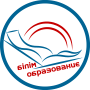 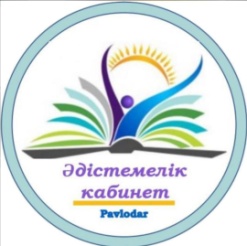 Әдістемелік кабинет                                                                           меңгерушісі                                                                                 А.Ш. Сипатова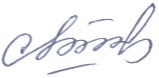 "Ерте дамыту бағдарлары" жобасы аясында мектепке дейінгі білім беру ұйымдарының жас педагогтеріне арналған "Ерте дамытуда Мария Монтессоридің әдістемесін қолдану" тақырыбында қалалық семинар БАҒДАРЛАМАСЫ__________________________________________________ПРОГРАММАгородского семинара для молодых педагоговдошкольных организаций образования в рамках проекта«Ориентиры раннего развития»«Использование методики Марии Монтессори в раннем развитии»Павлодар қ. 2024, қантар«Ерте дамытуда М.Монтессори әдісін қолдану»қалалық семинардың бағдарламасыКүні: 30.01.2024ж.Семинардың басталуы: 10:00Семинарды ұйымдастырушы: «Павлодар қаласы білім беру бөлімі» ММӨту орны: «Павлодар қаласының № 41 сәбилер бақшасы» КМҚКТіркелу: сағат 09.45-10.00Модератор: Кундуз Муратхановна Рахымжанова, Павлодар қаласы білім беру бөлімінің әдіскері.Өткізу формасы: тәжірибелік семинарМақсатты аудитория: тәрбиешілерПрограмма городского семинара«Использование методики М.Монтессори в раннем развитии»Дата проведения: 30.01.2024гНачало семинара: 10:00 Организатор семинара: Отдела образования города ПавлодараМесто проведения: КГКП «Ясли-сад № 41 города Павлодара» Регистрация: 09.45-10.00Модератор: Рахымжанова Кундуз Муратхановна, методист отдела образования города ПавлодараФорма проведения: семинар-практикумЦелевая аудитория: воспитатели10.00-10.05Кіріспе сөз, семинар бағдарламасымен танысуКундуз Муратхановна Рахымжанова,  Павлодар қаласы білім беру бөлімінің әдіскері 10.05-10.10"Танысу" ойын – тренингіЕлена Николаевна Мартынюк, «Павлодар қаласының № 41 сәбилер бақшасы» КМҚК педагог-психологі10.10-10.20"М.Монтессори  әдісі арқылы кіші жас топтағы балалардың сенсорлық дамуы" («Сенсорика» ҰІӘ)Олеся Юрьевна Деменко, «Павлодар қаласының № 41 сәбилер бақшасы» КМҚК тәрбиешісі10.20-10.30"М.Монтессори әдістемесі бойынша дамытушы ойындарды қолдану" (Практикалық бөлім) Алмагуль Арсланбековна Исенова, «Павлодар қаласының № 41 сәбилер бақшасы» КМҚК тәрбиешісі10.40-10.50«М.Монтессори ойындарының мектеп жасына дейінгі балалардың танымдық қабілеттерін қалыптастырудағы маңызы" (Ортаңғы топ)Гульмира Еренгалиевна Успанова, «Павлодар қаласының № 41 сәбилер бақшасы» КМҚК тәрбиешісі10.50-11.00«Мектеп жасына дейінгі балалардың ұсақ моторикасын дамытуда М.Монтессори әдістемесін қолдану» Динара Кумаровна Нургалымова, «Павлодар қаласының № 41 сәбилер бақшасы» КМҚК тәрбиешісі11.00-11.20«Смайлики» рефлексиясы Сабира Каменовна Апиянина, «Павлодар қаласының № 41 сәбилер бақшасы» КМҚК әдіскері10.00-10.05Вступительное слово, знакомство с программой семинараРахымжанова Кундуз Муратхановна, методист отдела образования города Павлодара.10.05-10.10Игра – тренинг «Знакомство»Мартынюк Елена Николаевна, педагог-психолог КГКП «Ясли-сад № 41 города Павлодара»10.10-10.20«Сенсорное развитие детей младшего возраста по методу М.Монтессориа»(ОД «Сенсорика»)Деменко Олеся Юрьевна воспитатель КГКП «Ясли-сад №41 города Павлодара»10.20-10.30«Использование развивающих игр по методике М.Монтессори» (Практическая часть)Исенова Алмагуль Арсланбековна, воспитатель КГКП «Ясли-сад №41  города Павлодара»10.40-10.50«Значение игр М.Монтессори в формировании познавательных способностей дошкольников»(Средняя группа)Успанова Гульмира Еренгалиевна, воспитатель КГКП «Ясли-сад №41 города Павлодара»10.50-11.00«Использование методики М.Монтессори  в развитии мелкой моторики рук дошкольников» (Предшкольная группа) Нургалымова Динара Кумаровна, воспитатель КГКП «Ясли-сада №41 города Павлодара»11.00-11.20Рефлексия «Смайлики»Апиянина Сабира Каменовна,методист КГКП «Ясли-сада №41 города Павлодара» 